學校願景：人文  品格  多元  卓越學生學習圖像：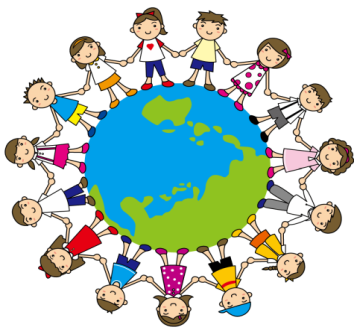 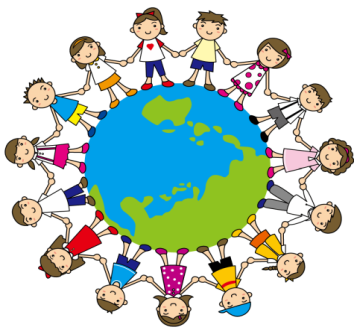 